Movies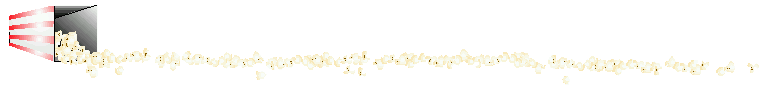 Movies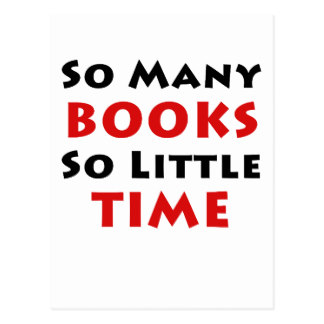 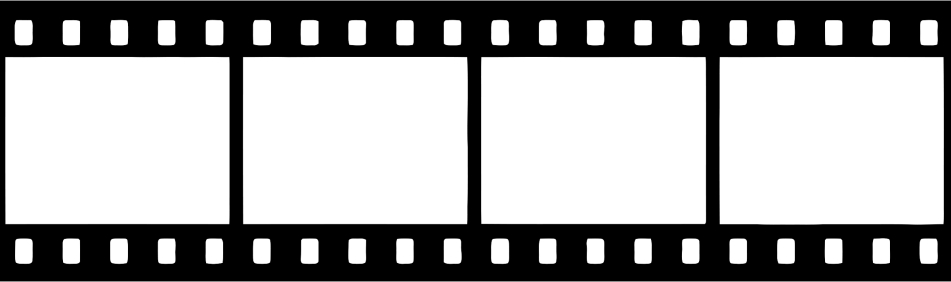 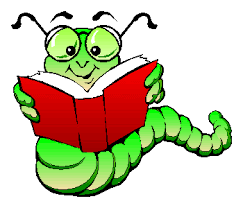 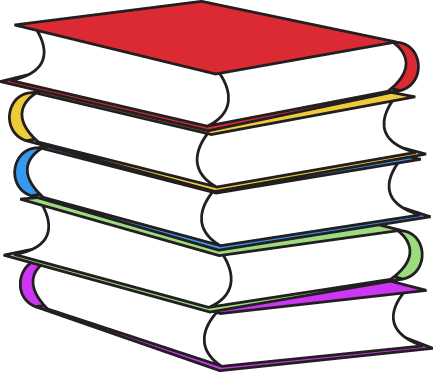 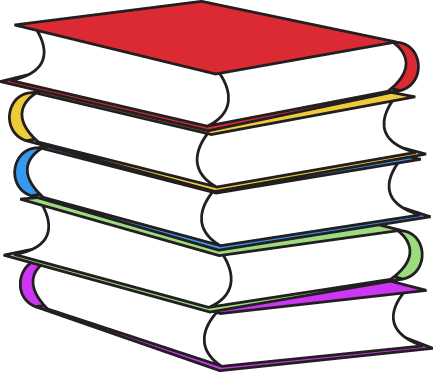 